
Figure 1: Stout Student Association Logo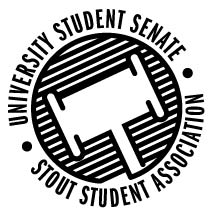 Sustainability Council Meeting Agenda11:15 am Microsoft Teams, 50th Congress, March 24th, 2020Call to Order 11:19 amRoll CallGuests: Kelsea Goettl, Noah Edlin, Kadi Wright, Open Forum Approval of the Minutes: Amendments to the minutes were made per request for Senator Schwiter, then ApprovedUnfinished Business New Business Online Meeting WelcomeGeneral overview of structure and expectationsVerbal introduction, place your name in the chat to be on the speakers list. Solar Panel project proposalThis is a project that we can make happenDarren and Justin Utpadel and Zenon SMolarekSarah applied for a grant to get money for LED project, she also applied for a solar panel grand and the chancellor believes this money is going to be ours. We have spent $37,000 from our $100,000How big do we want to go? We could do upwards of $50,000 (we like this idea) Darren might also be able to add this to the project going in the spring, Director Naudeau will send an email from Darren. Terracycle ProjectWaiting for new quote (sarah) Working on a clothing diversion event with Ware association and other organization giving us more options for clothing recycling. Looking at $11,000 on this projectGreen Fee Policy ChangesOrg proposal checklistAdditional changesSenator Leonhard made changes to checklist We have a new title (took out, procedures) Looking at Lax documents, the timeline is important, orgs have got it down, but facilities have not stuck to timeline, continuing to check in with these groups, Allocation, have people come back and talk about it. Having council members be more responsible for allocation follow up Jacob has new idea about how to improve the council Take a look at other universities, policies we have the time and resources to Look at united nations definition Sarah could help with a nice design Look at fee rate and maybe add to document .38 cents SC BagsEveryone will be responsible for looking over all the bag options for next week and voting on our top three so we can have a Survey go out to stout students to vote on their favoriteWe want to keep the printing sustainable and local More discussion next week on which bags we want to go with. Earth Week alternative promotional itemsSarah is working with office to bring this event online Staff meeting Ideas trying to create a webpage for the campus, offering people a resource to grow their own food and how to cook and canning. A virtual bike ride Include external links for trail cams of animals and other DYI stuff Bag from t-shirt Dunn county solid waste, upcycling plastic and paper bags Ideas Finalized, next week. Sustainable care package  that we send out students can sign up to receive this care package Senator Leonhard can do videos with making your own products  canning and personal items Keep this conversation going Additional Discussion TopicsEnergy Kiosk is $4,092 assuming no install cost.Draft a motion for this Kiosk Announcements 2050 resolution is being pushed back Housekeeping, everything moving to teamsConnect and working with how to get money from green fee to orgs Hydroponics project is off Jennifer lee, take a look at 50F she is the person we go to. Read f50 and update the name change to 820 Adjourn 12:47 pm March 24th,2020Present Absent Excused Director Nadeau xVice Chair LeonhardxSenator SchwitzerxMick Cashx Andrew KlavekoskeXAdvisor RykalX